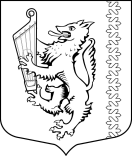 АДМИНИСТРАЦИЯ МУНИЦИПАЛЬНОГО ОБРАЗОВАНИЯ«РОЩИНСКОЕ ГОРОДСКОЕ ПОСЕЛЕНИЕ»ВЫБОРГСКОГО РАЙОНА ЛЕНИНГРАДСКОЙ ОБЛАСТИП О С Т А Н О В Л Е Н И Еот  «14» декабря 2020 года	                                                                                           №608 О внесении изменений в постановлениеадминистрации МО «Рощинское  городскоепоселение»  Выборгского района Ленинградскойобласти от 08.10.2019г. №  583  «Об утверждениимуниципальной программы «Обеспечение устойчивого функционирования  и развитиякоммунальной и инженерной инфраструктурыи повышение энергоэффективности  в муниципальномобразовании «Рощинское городское поселение»Выборгского района  Ленинградской области»,с изменениями от 17.12.2019г. № 762, от 14.01.2020г. № 09, от 20.03.2020г. № 148,от 05.06.2020г. № 232, от 03.08.2020г. № 310,от 08.10.2020г. №468, от 16.11.2020г. №547	В соответствии с Федеральным законом от 06.10.2003 года  131-ФЗ «Об общих принципах организации местного самоуправления в Российской Федерации,  статьей 179 Бюджетного кодекса Российской Федерации, администрация  муниципального образования  «Рощинское   городское   поселение»  Выборгского    района    Ленинградской   области  п о с т а н о в л я е т, 1. Внести изменения в постановление администрации МО «Рощинское  городское поселение»  08.10.2019г. №  583  «Об утверждении муниципальной программы «Обеспечение устойчивого функционирования  и развития коммунальной и инженерной инфраструктуры и повышение энергоэффективности  в муниципальном образовании «Рощинское городское поселение»  Выборгского района  Ленинградской области» (далее – Постановление) с изменениями от 17.12.2019г. №762, от 14.01.2020г. №09, от 20.03.2020г. №148, от 05.06.2020г. №232, от 03.08.2020г. № 310, от 08.10.2020г. №468, от 16.11.2020г. №547 изложив:1.1. Приложение 1 «Муниципальная    программа «Обеспечение устойчивого функционирования  и развития коммунальной и инженерной инфраструктуры и повышение энергоэффективности  в муниципальном образовании «Рощинское городское поселение»  Выборгского района  Ленинградской области» в редакции согласно приложению 1 к настоящему Постановлению;1.2. Приложение 2 «План мероприятий (объектов) и их реализации муниципальной «Обеспечение устойчивого функционирования  и развития коммунальной и инженерной инфраструктуры и повышение энергоэффективности  в муниципальном образовании «Рощинское городское поселение»  Выборгского района  Ленинградской области» в редакции согласно приложению 2 к настоящему Постановлению.2. Настоящее постановление опубликовать в официальном печатном издании и разместить на официальном сайте МО «Рощинское  городское поселение» (рощино.рф).3. Настоящее постановление вступает в силу с момента его официального опубликования.4. Контроль за исполнением настоящего постановления оставляю за собой.         Глава администрации 	                                                         В.Г. СавиновПриложение 1к постановлению администрации муниципального образования «Рощинское городское поселение»Выборгского района Ленинградской областиот «14» декабря 2020 г. №608МУНИЦИПАЛЬНАЯ ПРОГРАММА «ОБЕСПЕЧЕНИЕ УСТОЙЧИВОГО ФУНКЦИОНИРОВАНИЯ И РАЗВИТИЯ КОММУНАЛЬНОЙ И ИНЖЕНЕРНОЙ ИФРАСТРУКТУРЫ И ПОВЫШЕНИЕ ЭНЕРГОЭФФЕКТИВНОСТИ В МУНИЦИПАЛЬНОМ  ОБРАЗОВАНИИ «РОЩИНСКОЕ ГОРОДСКОЕ ПОСЕЛЕНИЕ» ВЫБОРГСКОГО РАЙОНА ЛЕНИНГРАДСКОЙ ОБЛАСТИ»ПАСПОРТ муниципальной программы «Обеспечение устойчивого функционирования и развития коммунальной и инженерной инфраструктуры и повышение энергоэффективности в муниципальном образовании «Рощинское городское поселение» Выборгского района Ленинградской области»Подпрограмма «Энергетика в МО «Рощинское городское поселение» ПАСПОРТПодпрограмма «Водоснабжение и водоотведение  МО «Рощинское городское поселение» ПАСПОРТПодпрограмма «Газификация МО «Рощинское городское поселение» ПАСПОРТ Полное наименование«Обеспечение устойчивого функционирования и развития коммунальной и инженерной инфраструктуры  и повышение энергоэффективности в муниципальном образовании «Рощинское городское поселение» Выборгского района Ленинградской области » (далее – Программа)Ответственный исполнитель ПрограммыАдминистрация муниципального образования «Рощинское городское поселение» Выборгского района Ленинградской областиСоисполнители ПрограммыотсутствуютУчастники ПрограммыАдминистрация муниципального образования «Рощинское городское поселение» Выборгского района Ленинградской области;Программно-целевые инструменты ПрограммыОсновные мероприятия подпрограмм ПрограммыПодпрограммы ПрограммыПодпрограмма  «Энергетика в МО «Рощинское городское поселение»;Подпрограмма «Водоснабжение и  МО «Рощинское городское поселение»;  Подпрограмма  «Газификация МО «Рощинское городское поселение»Цели ПрограммыДальнейшее развитие системы газоснабжения на территории МО «Рощинское городское поселение» и повышение уровня жизни населения поселения с максимальным использованием существующей системы распределительных газопроводов, а также на основе вновь построенных газораспределительных сетей;Стратегической целью развития отрасли коммунального хозяйства является обеспечение надежности и эффективности функционирования коммунального комплекса на территории МО «Рощинское городское поселение».Задачи ПрограммыОбъекты газификации:подготовка, разработка и согласование в установленном порядке проектно-сметной документации; получение разрешения на строительство;проведение торгов и заключение муниципальных контрактов на выполнение работ по проектированию и строительству  распределительных газопроводов; выполнение проектных и строительно-монтажных работ, подготовка исполнительной документации на сети, сдача объекта в эксплуатацию; оформление газопроводов в муниципальную собственность и дальнейшая передача их в эксплуатирующей организации;обслуживание газораспределительной сети на территории.Объекты коммунального хозяйства:достижение единого уровня параметров качества коммунального обслуживания во всех населенных пунктах;предупреждение ситуаций, связанных с нарушением функционирования объектов коммунального хозяйства;Обеспечение бесперебойного предоставления коммунальных услуг в период отопительного сезонаЦелевые индикаторы и показатели ПрограммыХарактеристика показателей (индикаторов) Программы представлена в соответствующих разделах подпрограммЭтапы и сроки реализации муниципальной Программы2020-2022  годыОбъемы бюджетных ассигнований муниципальной ПрограммыОбщий объем финансирования составляет 85 528,0 тыс. руб., в том числе: из областного бюджета  - 70 033,5 тыс. руб., из бюджета МО «Рощинское городское поселение» - 15 494,5тыс. руб. из них:2020 год  – 31 061,1 тыс. руб., в том числе: из областного бюджета – 21 813,0 тыс. руб., из бюджета МО «Рощинское городское поселение» - 9 248,1 тыс. руб.;            2021 год  – 53 175,5 тыс. руб., в том числе: из областного бюджета – 48 220,5 тыс. руб., из бюджета МО «Рощинское городское поселение» - 4 955,0 тыс. руб.;2022 год  – 1 291,4 тыс. руб.Ожидаемые результаты реализации муниципальной ПрограммыРеализация мероприятий программы будет способствовать:1. Газификации     индивидуальных  жилых домов в МО «Рощинское  городское поселение»;2. Проектированию новых газораспределительных сетей на территории поселения;3. Развитию инфраструктуры на территории МО «Рощинское  городское поселение».Полное наименование «Энергетика в МО «Рощинское городское поселение»  (далее – Подпрограмма)Ответственный исполнитель ПодпрограммыАдминистрация  муниципального образования  «Рощинское городское поселение» Выборгского района Ленинградской областиСоисполнители ПодпрограммыОтсутствуютУчастники ПодпрограммыАдминистрация  муниципального образования  «Рощинское городское поселение» Выборгского района Ленинградской области, сектор по ЖКХ и благоустройствуПрограммно-целевые инструменты ПодпрограммыОтсутствуютЦели ПодпрограммыПовышение качества, надежности и эффективности снабжения населения коммунальной услугой отопления и горячего водоснабжения.  Задачи ПодпрограммыОбеспечение 100% доли объектов теплоснабжения, подготовленных к осенне-зимнему сезону.Удержание коэффициента обеспечения нормативного предоставления коммунальных ресурсов (услуг) теплоснабжения потребителю, то есть бесперебойно либо с перерывами, не превышающими продолжительность, соответствующую требованиям к качеству предоставления коммунальных услуг на уровне 1.Целевые индикаторы и показатели ПодпрограммыДоля объектов теплоснабжения, подготовленных к осенне-зимнему сезону от запланированного на текущий годЭтапы и сроки реализации Подпрограммы2020-2022 годыОбъемы бюджетных ассигнований ПодпрограммыОбщий объем финансирования  подпрограммы  планируется  освоить 83 900,1 тыс. руб., в том числе: из областного бюджета – 70 033,5 тыс. руб., из бюджета МО «Рощинское городское поселение» - 13 866,6 тыс. руб.:2020 год -     30 139,2 тыс. руб., в том числе: из областного бюджета – 21 813,0  тыс. руб., из бюджета МО «Рощинское городское поселение» - 8 326,2 тыс. руб.;2021 год -  52 822,5 тыс. руб., в том числе: из областного бюджета – 48 220,5  тыс. руб., из бюджета МО «Рощинское городское поселение» - 4 602,0 тыс. руб.;2022 год -     938,4 тыс. руб.Ожидаемые результаты реализации Подпрограммы- сокращение сверхнормативных потерь в системах теплоснабжения;- снижение затрат  предприятий на эксплуатацию систем теплоснабжения;- обеспечение надежности теплоснабжения в соответствии с требованиями технических регламентов.Полное наименование «Водоснабжение и  МО «Рощинское городское поселение»  (далее – Подпрограмма)Ответственный исполнитель ПодпрограммыАдминистрация  муниципального образования  «Рощинское городское поселение» Выборгского района Ленинградской областиСоисполнители ПодпрограммыОтсутствуютУчастники ПодпрограммыАдминистрация  муниципального образования  «Рощинское городское поселение» Выборгского района Ленинградской области, сектор по ЖКХ и благоустройствуПрограммно-целевые инструменты ПодпрограммыОтсутствуютЦели Подпрограммы-  сократить сверхнормативные потери в системах наружного водоснабжения;- снизить затраты  предприятий на эксплуатацию систем водоснабжения и водоотведения;-  обеспечить качественное водоснабжение населения, очистку сточных вод в соответствии с современными требованиями санитарного и природоохранного законодательств;- обеспечить надежную работу систем водоснабжения и водоотведения;- уменьшения потерь тепловой энергии в окружающую среду, в том числе и с потерей теплоносителяЗадачи ПодпрограммыОбеспечение 100% доли объектов водоснабжения, водоотведения и теплоснабжения, подготовленных к осенне-зимнему сезону.Удержание коэффициента обеспечения нормативного предоставления коммунальных ресурсов (услуг) водоснабжения, водоотведения и теплоснабжения потребителю, то есть бесперебойно либо с перерывами, не превышающими продолжительность, соответствующую требованиям к качеству предоставления коммунальных услуг на уровне 1.Целевые индикаторы и показатели ПодпрограммыДоля объектов водоснабжения и водоотведения, подготовленных к осенне-зимнему сезону от запланированного на текущий год (%)Этапы и сроки реализации Подпрограммы2020-2022 годыОбъемы бюджетных ассигнований ПодпрограммыОбщий объем финансирования  подпрограммы  планируется  освоить 237,5 тыс. руб.:2020 год  –     37,5 тыс. руб.;2021 год  –   100,0 тыс. руб.;2022 год  –   100,0 тыс. руб.Ожидаемые результаты реализации Подпрограммы- сокращение сверхнормативных потерь в системах наружного водоснабжения.- снижение затрат  предприятий на эксплуатацию систем водоснабжения и водоотведения.- обеспечение качественного водоснабжения населения, очистку сточных вод, в соответствии с современными требованиями санитарного и природоохранного законодательств.Наименование подпрограммы«Газификация МО «Рощинское городское поселение» (далее – подпрограмма).Ответственный исполнитель подпрограммыАдминистрация  муниципального образования  «Рощинское городское поселение» Выборгского района Ленинградской области, сектор по ЖКХ и благоустройствуУчастники подпрограммыАдминистрация МО «Рощинское городское поселение» Выборгского района Ленинградской областиУчастники подпрограммыЦели подпрограммыДальнейшее развитие системы газоснабжения на территории муниципального образования  «Рощинское городское поселение» и повышение уровня жизни населения поселения с максимальным использованием существующей системы распределительных газопроводов, а также на основе вновь построенных газораспределительных сетей.Задачи подпрограммыПодготовка, разработка и согласование в установленном порядке проектно-сметной документации; Получение разрешения на строительство;Проведение торгов и заключение муниципальных контрактов на выполнение работ по проектированию и строительству  распределительных газопроводов, Выполнение проектных и строительно-монтажных работ, подготовка исполнительной документации на сети, сдача объекта в эксплуатацию; Оформление газопроводов в муниципальную собственность и дальнейшая передача их в эксплуатирующей организации.Обслуживание газораспределительной сети на территории.Целевые индикаторы (показатели) подпрограммыДоля объектов газификации, подготовленных к строительствуЭтапы и сроки реализации подпрограммыПодпрограмма реализуется в 2020-2022 годах Объемы бюджетных ассигнований подпрограммыОбщий объем финансирования подпрограммы планируется освоить –    1 390,4 тыс. руб., в том числе по годам реализации: 2020 год  –       884,4 тыс. руб.;2021 год  –       253,0 тыс. руб.;2022 год  –       253,0 тыс. руб.Ожидаемые результаты реализации подпрограммы Реализация мероприятий подпрограммы будет способствовать:1. Газификации     индивидуальных  жилых домов в МО «Рощинское  городское поселение».2. Проектированию новых газораспределительных сетей на территории поселения:3. Развитию инфраструктуры на территории МО «Рощинское  городское поселение».Приложение 2Приложение 2Приложение 2Приложение 2Приложение 2Приложение 2Приложение 2Приложение 2Приложение 2Приложение 2Приложение 2Приложение 2Приложение 2к постановлению администрациик постановлению администрациик постановлению администрациик постановлению администрациик постановлению администрациик постановлению администрациик постановлению администрациик постановлению администрациик постановлению администрациик постановлению администрациик постановлению администрациик постановлению администрациик постановлению администрациимуниципального образованиямуниципального образованиямуниципального образованиямуниципального образованиямуниципального образованиямуниципального образованиямуниципального образованиямуниципального образованиямуниципального образованиямуниципального образованиямуниципального образованиямуниципального образованиямуниципального образования"Рощинское городское поселение""Рощинское городское поселение""Рощинское городское поселение""Рощинское городское поселение""Рощинское городское поселение""Рощинское городское поселение""Рощинское городское поселение""Рощинское городское поселение""Рощинское городское поселение""Рощинское городское поселение""Рощинское городское поселение""Рощинское городское поселение""Рощинское городское поселение"Выборгского района Ленинградской областиВыборгского района Ленинградской областиВыборгского района Ленинградской областиВыборгского района Ленинградской областиВыборгского района Ленинградской областиВыборгского района Ленинградской областиВыборгского района Ленинградской областиВыборгского района Ленинградской областиВыборгского района Ленинградской областиВыборгского района Ленинградской областиВыборгского района Ленинградской областиВыборгского района Ленинградской областиВыборгского района Ленинградской области от «14» декабря 2020г. № 608 от «14» декабря 2020г. № 608 от «14» декабря 2020г. № 608 от «14» декабря 2020г. № 608 от «14» декабря 2020г. № 608 от «14» декабря 2020г. № 608 от «14» декабря 2020г. № 608 от «14» декабря 2020г. № 608 от «14» декабря 2020г. № 608 от «14» декабря 2020г. № 608 от «14» декабря 2020г. № 608 от «14» декабря 2020г. № 608 от «14» декабря 2020г. № 608ПЛАН МЕРОПРИЯТИЙ
 И РЕАЛИЗАЦИИ ПОДПРОГРАММ  ПРОГРАММЫ  «ОБЕСПЕЧЕНИЕ УСТОЙЧИВОГО ФУНКЦИОНИРОВАНИЯ И  РАЗВИТИЯ КОММУНАЛЬНОЙ И ИНЖЕНЕРНОЙ ИНФРАСТРУКТУРЫ И ПОВЫШЕНИЕ ЭНЕРГОЭФФЕКТИВНОСТИ  В МУНИЦИПАЛЬНОМ  ОБРАЗОВАНИИ  «РОЩИНСКОЕ ГОРОДСКОЕ ПОСЕЛЕНИЕ» ВЫБОРГСКОГО РАЙОНА ЛЕНИНГРАДСКОЙ ОБЛАСТИ"
ПЛАН МЕРОПРИЯТИЙ
 И РЕАЛИЗАЦИИ ПОДПРОГРАММ  ПРОГРАММЫ  «ОБЕСПЕЧЕНИЕ УСТОЙЧИВОГО ФУНКЦИОНИРОВАНИЯ И  РАЗВИТИЯ КОММУНАЛЬНОЙ И ИНЖЕНЕРНОЙ ИНФРАСТРУКТУРЫ И ПОВЫШЕНИЕ ЭНЕРГОЭФФЕКТИВНОСТИ  В МУНИЦИПАЛЬНОМ  ОБРАЗОВАНИИ  «РОЩИНСКОЕ ГОРОДСКОЕ ПОСЕЛЕНИЕ» ВЫБОРГСКОГО РАЙОНА ЛЕНИНГРАДСКОЙ ОБЛАСТИ"
ПЛАН МЕРОПРИЯТИЙ
 И РЕАЛИЗАЦИИ ПОДПРОГРАММ  ПРОГРАММЫ  «ОБЕСПЕЧЕНИЕ УСТОЙЧИВОГО ФУНКЦИОНИРОВАНИЯ И  РАЗВИТИЯ КОММУНАЛЬНОЙ И ИНЖЕНЕРНОЙ ИНФРАСТРУКТУРЫ И ПОВЫШЕНИЕ ЭНЕРГОЭФФЕКТИВНОСТИ  В МУНИЦИПАЛЬНОМ  ОБРАЗОВАНИИ  «РОЩИНСКОЕ ГОРОДСКОЕ ПОСЕЛЕНИЕ» ВЫБОРГСКОГО РАЙОНА ЛЕНИНГРАДСКОЙ ОБЛАСТИ"
ПЛАН МЕРОПРИЯТИЙ
 И РЕАЛИЗАЦИИ ПОДПРОГРАММ  ПРОГРАММЫ  «ОБЕСПЕЧЕНИЕ УСТОЙЧИВОГО ФУНКЦИОНИРОВАНИЯ И  РАЗВИТИЯ КОММУНАЛЬНОЙ И ИНЖЕНЕРНОЙ ИНФРАСТРУКТУРЫ И ПОВЫШЕНИЕ ЭНЕРГОЭФФЕКТИВНОСТИ  В МУНИЦИПАЛЬНОМ  ОБРАЗОВАНИИ  «РОЩИНСКОЕ ГОРОДСКОЕ ПОСЕЛЕНИЕ» ВЫБОРГСКОГО РАЙОНА ЛЕНИНГРАДСКОЙ ОБЛАСТИ"
ПЛАН МЕРОПРИЯТИЙ
 И РЕАЛИЗАЦИИ ПОДПРОГРАММ  ПРОГРАММЫ  «ОБЕСПЕЧЕНИЕ УСТОЙЧИВОГО ФУНКЦИОНИРОВАНИЯ И  РАЗВИТИЯ КОММУНАЛЬНОЙ И ИНЖЕНЕРНОЙ ИНФРАСТРУКТУРЫ И ПОВЫШЕНИЕ ЭНЕРГОЭФФЕКТИВНОСТИ  В МУНИЦИПАЛЬНОМ  ОБРАЗОВАНИИ  «РОЩИНСКОЕ ГОРОДСКОЕ ПОСЕЛЕНИЕ» ВЫБОРГСКОГО РАЙОНА ЛЕНИНГРАДСКОЙ ОБЛАСТИ"
ПЛАН МЕРОПРИЯТИЙ
 И РЕАЛИЗАЦИИ ПОДПРОГРАММ  ПРОГРАММЫ  «ОБЕСПЕЧЕНИЕ УСТОЙЧИВОГО ФУНКЦИОНИРОВАНИЯ И  РАЗВИТИЯ КОММУНАЛЬНОЙ И ИНЖЕНЕРНОЙ ИНФРАСТРУКТУРЫ И ПОВЫШЕНИЕ ЭНЕРГОЭФФЕКТИВНОСТИ  В МУНИЦИПАЛЬНОМ  ОБРАЗОВАНИИ  «РОЩИНСКОЕ ГОРОДСКОЕ ПОСЕЛЕНИЕ» ВЫБОРГСКОГО РАЙОНА ЛЕНИНГРАДСКОЙ ОБЛАСТИ"
ПЛАН МЕРОПРИЯТИЙ
 И РЕАЛИЗАЦИИ ПОДПРОГРАММ  ПРОГРАММЫ  «ОБЕСПЕЧЕНИЕ УСТОЙЧИВОГО ФУНКЦИОНИРОВАНИЯ И  РАЗВИТИЯ КОММУНАЛЬНОЙ И ИНЖЕНЕРНОЙ ИНФРАСТРУКТУРЫ И ПОВЫШЕНИЕ ЭНЕРГОЭФФЕКТИВНОСТИ  В МУНИЦИПАЛЬНОМ  ОБРАЗОВАНИИ  «РОЩИНСКОЕ ГОРОДСКОЕ ПОСЕЛЕНИЕ» ВЫБОРГСКОГО РАЙОНА ЛЕНИНГРАДСКОЙ ОБЛАСТИ"
ПЛАН МЕРОПРИЯТИЙ
 И РЕАЛИЗАЦИИ ПОДПРОГРАММ  ПРОГРАММЫ  «ОБЕСПЕЧЕНИЕ УСТОЙЧИВОГО ФУНКЦИОНИРОВАНИЯ И  РАЗВИТИЯ КОММУНАЛЬНОЙ И ИНЖЕНЕРНОЙ ИНФРАСТРУКТУРЫ И ПОВЫШЕНИЕ ЭНЕРГОЭФФЕКТИВНОСТИ  В МУНИЦИПАЛЬНОМ  ОБРАЗОВАНИИ  «РОЩИНСКОЕ ГОРОДСКОЕ ПОСЕЛЕНИЕ» ВЫБОРГСКОГО РАЙОНА ЛЕНИНГРАДСКОЙ ОБЛАСТИ"
ПЛАН МЕРОПРИЯТИЙ
 И РЕАЛИЗАЦИИ ПОДПРОГРАММ  ПРОГРАММЫ  «ОБЕСПЕЧЕНИЕ УСТОЙЧИВОГО ФУНКЦИОНИРОВАНИЯ И  РАЗВИТИЯ КОММУНАЛЬНОЙ И ИНЖЕНЕРНОЙ ИНФРАСТРУКТУРЫ И ПОВЫШЕНИЕ ЭНЕРГОЭФФЕКТИВНОСТИ  В МУНИЦИПАЛЬНОМ  ОБРАЗОВАНИИ  «РОЩИНСКОЕ ГОРОДСКОЕ ПОСЕЛЕНИЕ» ВЫБОРГСКОГО РАЙОНА ЛЕНИНГРАДСКОЙ ОБЛАСТИ"
ПЛАН МЕРОПРИЯТИЙ
 И РЕАЛИЗАЦИИ ПОДПРОГРАММ  ПРОГРАММЫ  «ОБЕСПЕЧЕНИЕ УСТОЙЧИВОГО ФУНКЦИОНИРОВАНИЯ И  РАЗВИТИЯ КОММУНАЛЬНОЙ И ИНЖЕНЕРНОЙ ИНФРАСТРУКТУРЫ И ПОВЫШЕНИЕ ЭНЕРГОЭФФЕКТИВНОСТИ  В МУНИЦИПАЛЬНОМ  ОБРАЗОВАНИИ  «РОЩИНСКОЕ ГОРОДСКОЕ ПОСЕЛЕНИЕ» ВЫБОРГСКОГО РАЙОНА ЛЕНИНГРАДСКОЙ ОБЛАСТИ"
ПЛАН МЕРОПРИЯТИЙ
 И РЕАЛИЗАЦИИ ПОДПРОГРАММ  ПРОГРАММЫ  «ОБЕСПЕЧЕНИЕ УСТОЙЧИВОГО ФУНКЦИОНИРОВАНИЯ И  РАЗВИТИЯ КОММУНАЛЬНОЙ И ИНЖЕНЕРНОЙ ИНФРАСТРУКТУРЫ И ПОВЫШЕНИЕ ЭНЕРГОЭФФЕКТИВНОСТИ  В МУНИЦИПАЛЬНОМ  ОБРАЗОВАНИИ  «РОЩИНСКОЕ ГОРОДСКОЕ ПОСЕЛЕНИЕ» ВЫБОРГСКОГО РАЙОНА ЛЕНИНГРАДСКОЙ ОБЛАСТИ"
ПЛАН МЕРОПРИЯТИЙ
 И РЕАЛИЗАЦИИ ПОДПРОГРАММ  ПРОГРАММЫ  «ОБЕСПЕЧЕНИЕ УСТОЙЧИВОГО ФУНКЦИОНИРОВАНИЯ И  РАЗВИТИЯ КОММУНАЛЬНОЙ И ИНЖЕНЕРНОЙ ИНФРАСТРУКТУРЫ И ПОВЫШЕНИЕ ЭНЕРГОЭФФЕКТИВНОСТИ  В МУНИЦИПАЛЬНОМ  ОБРАЗОВАНИИ  «РОЩИНСКОЕ ГОРОДСКОЕ ПОСЕЛЕНИЕ» ВЫБОРГСКОГО РАЙОНА ЛЕНИНГРАДСКОЙ ОБЛАСТИ"
ПЛАН МЕРОПРИЯТИЙ
 И РЕАЛИЗАЦИИ ПОДПРОГРАММ  ПРОГРАММЫ  «ОБЕСПЕЧЕНИЕ УСТОЙЧИВОГО ФУНКЦИОНИРОВАНИЯ И  РАЗВИТИЯ КОММУНАЛЬНОЙ И ИНЖЕНЕРНОЙ ИНФРАСТРУКТУРЫ И ПОВЫШЕНИЕ ЭНЕРГОЭФФЕКТИВНОСТИ  В МУНИЦИПАЛЬНОМ  ОБРАЗОВАНИИ  «РОЩИНСКОЕ ГОРОДСКОЕ ПОСЕЛЕНИЕ» ВЫБОРГСКОГО РАЙОНА ЛЕНИНГРАДСКОЙ ОБЛАСТИ"
ПЛАН МЕРОПРИЯТИЙ
 И РЕАЛИЗАЦИИ ПОДПРОГРАММ  ПРОГРАММЫ  «ОБЕСПЕЧЕНИЕ УСТОЙЧИВОГО ФУНКЦИОНИРОВАНИЯ И  РАЗВИТИЯ КОММУНАЛЬНОЙ И ИНЖЕНЕРНОЙ ИНФРАСТРУКТУРЫ И ПОВЫШЕНИЕ ЭНЕРГОЭФФЕКТИВНОСТИ  В МУНИЦИПАЛЬНОМ  ОБРАЗОВАНИИ  «РОЩИНСКОЕ ГОРОДСКОЕ ПОСЕЛЕНИЕ» ВЫБОРГСКОГО РАЙОНА ЛЕНИНГРАДСКОЙ ОБЛАСТИ"
ПЛАН МЕРОПРИЯТИЙ
 И РЕАЛИЗАЦИИ ПОДПРОГРАММ  ПРОГРАММЫ  «ОБЕСПЕЧЕНИЕ УСТОЙЧИВОГО ФУНКЦИОНИРОВАНИЯ И  РАЗВИТИЯ КОММУНАЛЬНОЙ И ИНЖЕНЕРНОЙ ИНФРАСТРУКТУРЫ И ПОВЫШЕНИЕ ЭНЕРГОЭФФЕКТИВНОСТИ  В МУНИЦИПАЛЬНОМ  ОБРАЗОВАНИИ  «РОЩИНСКОЕ ГОРОДСКОЕ ПОСЕЛЕНИЕ» ВЫБОРГСКОГО РАЙОНА ЛЕНИНГРАДСКОЙ ОБЛАСТИ"
ПЛАН МЕРОПРИЯТИЙ
 И РЕАЛИЗАЦИИ ПОДПРОГРАММ  ПРОГРАММЫ  «ОБЕСПЕЧЕНИЕ УСТОЙЧИВОГО ФУНКЦИОНИРОВАНИЯ И  РАЗВИТИЯ КОММУНАЛЬНОЙ И ИНЖЕНЕРНОЙ ИНФРАСТРУКТУРЫ И ПОВЫШЕНИЕ ЭНЕРГОЭФФЕКТИВНОСТИ  В МУНИЦИПАЛЬНОМ  ОБРАЗОВАНИИ  «РОЩИНСКОЕ ГОРОДСКОЕ ПОСЕЛЕНИЕ» ВЫБОРГСКОГО РАЙОНА ЛЕНИНГРАДСКОЙ ОБЛАСТИ"
ПЛАН МЕРОПРИЯТИЙ
 И РЕАЛИЗАЦИИ ПОДПРОГРАММ  ПРОГРАММЫ  «ОБЕСПЕЧЕНИЕ УСТОЙЧИВОГО ФУНКЦИОНИРОВАНИЯ И  РАЗВИТИЯ КОММУНАЛЬНОЙ И ИНЖЕНЕРНОЙ ИНФРАСТРУКТУРЫ И ПОВЫШЕНИЕ ЭНЕРГОЭФФЕКТИВНОСТИ  В МУНИЦИПАЛЬНОМ  ОБРАЗОВАНИИ  «РОЩИНСКОЕ ГОРОДСКОЕ ПОСЕЛЕНИЕ» ВЫБОРГСКОГО РАЙОНА ЛЕНИНГРАДСКОЙ ОБЛАСТИ"
ПЛАН МЕРОПРИЯТИЙ
 И РЕАЛИЗАЦИИ ПОДПРОГРАММ  ПРОГРАММЫ  «ОБЕСПЕЧЕНИЕ УСТОЙЧИВОГО ФУНКЦИОНИРОВАНИЯ И  РАЗВИТИЯ КОММУНАЛЬНОЙ И ИНЖЕНЕРНОЙ ИНФРАСТРУКТУРЫ И ПОВЫШЕНИЕ ЭНЕРГОЭФФЕКТИВНОСТИ  В МУНИЦИПАЛЬНОМ  ОБРАЗОВАНИИ  «РОЩИНСКОЕ ГОРОДСКОЕ ПОСЕЛЕНИЕ» ВЫБОРГСКОГО РАЙОНА ЛЕНИНГРАДСКОЙ ОБЛАСТИ"
ПЛАН МЕРОПРИЯТИЙ
 И РЕАЛИЗАЦИИ ПОДПРОГРАММ  ПРОГРАММЫ  «ОБЕСПЕЧЕНИЕ УСТОЙЧИВОГО ФУНКЦИОНИРОВАНИЯ И  РАЗВИТИЯ КОММУНАЛЬНОЙ И ИНЖЕНЕРНОЙ ИНФРАСТРУКТУРЫ И ПОВЫШЕНИЕ ЭНЕРГОЭФФЕКТИВНОСТИ  В МУНИЦИПАЛЬНОМ  ОБРАЗОВАНИИ  «РОЩИНСКОЕ ГОРОДСКОЕ ПОСЕЛЕНИЕ» ВЫБОРГСКОГО РАЙОНА ЛЕНИНГРАДСКОЙ ОБЛАСТИ"
ПЛАН МЕРОПРИЯТИЙ
 И РЕАЛИЗАЦИИ ПОДПРОГРАММ  ПРОГРАММЫ  «ОБЕСПЕЧЕНИЕ УСТОЙЧИВОГО ФУНКЦИОНИРОВАНИЯ И  РАЗВИТИЯ КОММУНАЛЬНОЙ И ИНЖЕНЕРНОЙ ИНФРАСТРУКТУРЫ И ПОВЫШЕНИЕ ЭНЕРГОЭФФЕКТИВНОСТИ  В МУНИЦИПАЛЬНОМ  ОБРАЗОВАНИИ  «РОЩИНСКОЕ ГОРОДСКОЕ ПОСЕЛЕНИЕ» ВЫБОРГСКОГО РАЙОНА ЛЕНИНГРАДСКОЙ ОБЛАСТИ"
ПЛАН МЕРОПРИЯТИЙ
 И РЕАЛИЗАЦИИ ПОДПРОГРАММ  ПРОГРАММЫ  «ОБЕСПЕЧЕНИЕ УСТОЙЧИВОГО ФУНКЦИОНИРОВАНИЯ И  РАЗВИТИЯ КОММУНАЛЬНОЙ И ИНЖЕНЕРНОЙ ИНФРАСТРУКТУРЫ И ПОВЫШЕНИЕ ЭНЕРГОЭФФЕКТИВНОСТИ  В МУНИЦИПАЛЬНОМ  ОБРАЗОВАНИИ  «РОЩИНСКОЕ ГОРОДСКОЕ ПОСЕЛЕНИЕ» ВЫБОРГСКОГО РАЙОНА ЛЕНИНГРАДСКОЙ ОБЛАСТИ"
ПЛАН МЕРОПРИЯТИЙ
 И РЕАЛИЗАЦИИ ПОДПРОГРАММ  ПРОГРАММЫ  «ОБЕСПЕЧЕНИЕ УСТОЙЧИВОГО ФУНКЦИОНИРОВАНИЯ И  РАЗВИТИЯ КОММУНАЛЬНОЙ И ИНЖЕНЕРНОЙ ИНФРАСТРУКТУРЫ И ПОВЫШЕНИЕ ЭНЕРГОЭФФЕКТИВНОСТИ  В МУНИЦИПАЛЬНОМ  ОБРАЗОВАНИИ  «РОЩИНСКОЕ ГОРОДСКОЕ ПОСЕЛЕНИЕ» ВЫБОРГСКОГО РАЙОНА ЛЕНИНГРАДСКОЙ ОБЛАСТИ"
ПЛАН МЕРОПРИЯТИЙ
 И РЕАЛИЗАЦИИ ПОДПРОГРАММ  ПРОГРАММЫ  «ОБЕСПЕЧЕНИЕ УСТОЙЧИВОГО ФУНКЦИОНИРОВАНИЯ И  РАЗВИТИЯ КОММУНАЛЬНОЙ И ИНЖЕНЕРНОЙ ИНФРАСТРУКТУРЫ И ПОВЫШЕНИЕ ЭНЕРГОЭФФЕКТИВНОСТИ  В МУНИЦИПАЛЬНОМ  ОБРАЗОВАНИИ  «РОЩИНСКОЕ ГОРОДСКОЕ ПОСЕЛЕНИЕ» ВЫБОРГСКОГО РАЙОНА ЛЕНИНГРАДСКОЙ ОБЛАСТИ"
ПЛАН МЕРОПРИЯТИЙ
 И РЕАЛИЗАЦИИ ПОДПРОГРАММ  ПРОГРАММЫ  «ОБЕСПЕЧЕНИЕ УСТОЙЧИВОГО ФУНКЦИОНИРОВАНИЯ И  РАЗВИТИЯ КОММУНАЛЬНОЙ И ИНЖЕНЕРНОЙ ИНФРАСТРУКТУРЫ И ПОВЫШЕНИЕ ЭНЕРГОЭФФЕКТИВНОСТИ  В МУНИЦИПАЛЬНОМ  ОБРАЗОВАНИИ  «РОЩИНСКОЕ ГОРОДСКОЕ ПОСЕЛЕНИЕ» ВЫБОРГСКОГО РАЙОНА ЛЕНИНГРАДСКОЙ ОБЛАСТИ"
ПЛАН МЕРОПРИЯТИЙ
 И РЕАЛИЗАЦИИ ПОДПРОГРАММ  ПРОГРАММЫ  «ОБЕСПЕЧЕНИЕ УСТОЙЧИВОГО ФУНКЦИОНИРОВАНИЯ И  РАЗВИТИЯ КОММУНАЛЬНОЙ И ИНЖЕНЕРНОЙ ИНФРАСТРУКТУРЫ И ПОВЫШЕНИЕ ЭНЕРГОЭФФЕКТИВНОСТИ  В МУНИЦИПАЛЬНОМ  ОБРАЗОВАНИИ  «РОЩИНСКОЕ ГОРОДСКОЕ ПОСЕЛЕНИЕ» ВЫБОРГСКОГО РАЙОНА ЛЕНИНГРАДСКОЙ ОБЛАСТИ"
ПЛАН МЕРОПРИЯТИЙ
 И РЕАЛИЗАЦИИ ПОДПРОГРАММ  ПРОГРАММЫ  «ОБЕСПЕЧЕНИЕ УСТОЙЧИВОГО ФУНКЦИОНИРОВАНИЯ И  РАЗВИТИЯ КОММУНАЛЬНОЙ И ИНЖЕНЕРНОЙ ИНФРАСТРУКТУРЫ И ПОВЫШЕНИЕ ЭНЕРГОЭФФЕКТИВНОСТИ  В МУНИЦИПАЛЬНОМ  ОБРАЗОВАНИИ  «РОЩИНСКОЕ ГОРОДСКОЕ ПОСЕЛЕНИЕ» ВЫБОРГСКОГО РАЙОНА ЛЕНИНГРАДСКОЙ ОБЛАСТИ"
№
п/пАдресВид работ 
(мероприятий)Срок реализацииСрок реализацииГоды реализацииОценка расходов (тыс. руб. в ценах соответствующих лет)Оценка расходов (тыс. руб. в ценах соответствующих лет)Оценка расходов (тыс. руб. в ценах соответствующих лет)Оценка расходов (тыс. руб. в ценах соответствующих лет)Оценка расходов (тыс. руб. в ценах соответствующих лет)Главный распорядитель бюджетных средствИсполнитель№
п/пАдресВид работ 
(мероприятий)начало реализацииконец реализацииГоды реализациивсегоФедеральный бюджетОбластной бюджетМестный бюджетпрочие источникиГлавный распорядитель бюджетных средствИсполнитель№
п/пАдресВид работ 
(мероприятий)начало реализацииконец реализацииГоды реализациивсегоФедеральный бюджетОбластной бюджетМестный бюджетпрочие источникиГлавный распорядитель бюджетных средствИсполнительПОДПРОГРАММА   «ЭНЕРГЕТИКА  МО «РОЩИНСКОЕ ГОРОДСКОЕ ПОСЕЛЕНИЕ» ПОДПРОГРАММА   «ЭНЕРГЕТИКА  МО «РОЩИНСКОЕ ГОРОДСКОЕ ПОСЕЛЕНИЕ» ПОДПРОГРАММА   «ЭНЕРГЕТИКА  МО «РОЩИНСКОЕ ГОРОДСКОЕ ПОСЕЛЕНИЕ» ПОДПРОГРАММА   «ЭНЕРГЕТИКА  МО «РОЩИНСКОЕ ГОРОДСКОЕ ПОСЕЛЕНИЕ» ПОДПРОГРАММА   «ЭНЕРГЕТИКА  МО «РОЩИНСКОЕ ГОРОДСКОЕ ПОСЕЛЕНИЕ» ПОДПРОГРАММА   «ЭНЕРГЕТИКА  МО «РОЩИНСКОЕ ГОРОДСКОЕ ПОСЕЛЕНИЕ» ПОДПРОГРАММА   «ЭНЕРГЕТИКА  МО «РОЩИНСКОЕ ГОРОДСКОЕ ПОСЕЛЕНИЕ» ПОДПРОГРАММА   «ЭНЕРГЕТИКА  МО «РОЩИНСКОЕ ГОРОДСКОЕ ПОСЕЛЕНИЕ» ПОДПРОГРАММА   «ЭНЕРГЕТИКА  МО «РОЩИНСКОЕ ГОРОДСКОЕ ПОСЕЛЕНИЕ» ПОДПРОГРАММА   «ЭНЕРГЕТИКА  МО «РОЩИНСКОЕ ГОРОДСКОЕ ПОСЕЛЕНИЕ» ПОДПРОГРАММА   «ЭНЕРГЕТИКА  МО «РОЩИНСКОЕ ГОРОДСКОЕ ПОСЕЛЕНИЕ» ПОДПРОГРАММА   «ЭНЕРГЕТИКА  МО «РОЩИНСКОЕ ГОРОДСКОЕ ПОСЕЛЕНИЕ» ПОДПРОГРАММА   «ЭНЕРГЕТИКА  МО «РОЩИНСКОЕ ГОРОДСКОЕ ПОСЕЛЕНИЕ» Основное мероприятие "Реализация мероприятий по подготовке объектов теплоснабжения к отопительному сезону"Основное мероприятие "Реализация мероприятий по подготовке объектов теплоснабжения к отопительному сезону"Основное мероприятие "Реализация мероприятий по подготовке объектов теплоснабжения к отопительному сезону"Основное мероприятие "Реализация мероприятий по подготовке объектов теплоснабжения к отопительному сезону"Основное мероприятие "Реализация мероприятий по подготовке объектов теплоснабжения к отопительному сезону"Основное мероприятие "Реализация мероприятий по подготовке объектов теплоснабжения к отопительному сезону"Основное мероприятие "Реализация мероприятий по подготовке объектов теплоснабжения к отопительному сезону"Основное мероприятие "Реализация мероприятий по подготовке объектов теплоснабжения к отопительному сезону"Основное мероприятие "Реализация мероприятий по подготовке объектов теплоснабжения к отопительному сезону"Основное мероприятие "Реализация мероприятий по подготовке объектов теплоснабжения к отопительному сезону"Основное мероприятие "Реализация мероприятий по подготовке объектов теплоснабжения к отопительному сезону"Основное мероприятие "Реализация мероприятий по подготовке объектов теплоснабжения к отопительному сезону"Основное мероприятие "Реализация мероприятий по подготовке объектов теплоснабжения к отопительному сезону"1п. Рощино, п. ПобедаПодключение двух блок-модульных котельных к инженерным сетям2020202320204 007,34 007,3Администрация   МО "Рощинское городское поселение"Администрация   МО "Рощинское городское поселение"1п. Рощино, п. ПобедаТехнический надзор202020232020106,7106,7Администрация   МО "Рощинское городское поселение"Администрация   МО "Рощинское городское поселение"2п. Рощино, ул. Тракторная 
д № 8 Замена участка тепловых сетей по подвалу д № 8 2020202320201 503,81 353,456150,3Администрация   МО "Рощинское городское поселение"Администрация   МО "Рощинское городское поселение"2Технический надзор2020202320200,00,0Администрация   МО "Рощинское городское поселение"Администрация   МО "Рощинское городское поселение"3п. Рощино  ул. ВысокаяЗамена участка тепловых сетей от ТК-2 до д.№ 1 202020232020621,6360559,46162,2Администрация   МО "Рощинское городское поселение"Администрация   МО "Рощинское городское поселение"3Технический надзор20202023202081,581,5Администрация   МО "Рощинское городское поселение"Администрация   МО "Рощинское городское поселение"4п. Рощино  ул. Садовая Замена участка тепловых сетей от ТК-4 ТК-5  по ул. Садовая2020202320201 948,05001 753,204194,8Администрация   МО "Рощинское городское поселение"Администрация   МО "Рощинское городское поселение"4Технический надзор2020202320200,00,0Администрация   МО "Рощинское городское поселение"Администрация   МО "Рощинское городское поселение"5п. ЦвелодубовоЗамена участка тепловых сетей от ТК-6 до детского сада 2020202320201 107,6996,796110,8Администрация   МО "Рощинское городское поселение"Администрация   МО "Рощинское городское поселение"5Технический надзор2020202320200,00,0Администрация   МО "Рощинское городское поселение"Администрация   МО "Рощинское городское поселение"6п. Первомайское-1Замена участка тепловых сетей 2020202320207 619,36 857,333761,9Администрация   МО "Рощинское городское поселение"Администрация   МО "Рощинское городское поселение"6Технический надзор202020232020134,6134,6Администрация   МО "Рощинское городское поселение"Администрация   МО "Рощинское городское поселение"7п. Пушное ул. Школьная 
д.№ 6а Замена участка тепловых сетей от д. № 6а по ул. Школьная до ТК-9 202020232020696,8627,13269,7Администрация   МО "Рощинское городское поселение"Администрация   МО "Рощинское городское поселение"7Технический надзор20202023202064,064,0Администрация   МО "Рощинское городское поселение"Администрация   МО "Рощинское городское поселение"8п. Победа ул. СоветскаяЗамена участка тепловых сетей от д.№ 33 до д.№ 35 по ул. Советская 202020232020586,492527,85258,6Администрация   МО "Рощинское городское поселение"Администрация   МО "Рощинское городское поселение"8Технический надзор2020202320200,00,0Администрация   МО "Рощинское городское поселение"Администрация   МО "Рощинское городское поселение"9п. Пушное ул. Школьная 
д.№ 4 Замена участка тепловых сетей от д.№ 4 по ул. Школьная до ТК-7 202020232020699,4629,48470,0Администрация   МО "Рощинское городское поселение"Администрация   МО "Рощинское городское поселение"9Технический надзор2020202320200,00,0Администрация   МО "Рощинское городское поселение"Администрация   МО "Рощинское городское поселение"10п. Пушное ул. Школьная 
д.№ 8а Замена участка тепловых сетей от ТК-11  до д.№ 8а по ул. Школьная 202020232020696,7627,03269,7Администрация   МО "Рощинское городское поселение"Администрация   МО "Рощинское городское поселение"10Технический надзор2020202320200,00,0Администрация   МО "Рощинское городское поселение"Администрация   МО "Рощинское городское поселение"11п. Победа ул. СадоваяЗамена участка тепловых сетей от д.№ 23 по ул. Садовая до д.№ 22020202320201 506,61 355,989150,7Администрация   МО "Рощинское городское поселение"Администрация   МО "Рощинское городское поселение"11Технический надзор2020202320200,00,0Администрация   МО "Рощинское городское поселение"Администрация   МО "Рощинское городское поселение"12п. Победа ул. МираЗамена участка тепловых сетей от д.№ 3 по ул. Мира до
 д.№ 5 2020202320201 050,3945,264105,0Администрация   МО "Рощинское городское поселение"Администрация   МО "Рощинское городское поселение"12Технический надзор20202023202062,862,8Администрация   МО "Рощинское городское поселение"Администрация   МО "Рощинское городское поселение"13п. ПобедаПроектно-изыскательские работы по реконструкции системы теплоснабжения2020202320206 000,05 580,000420,0Администрация   МО "Рощинское городское поселение"Администрация   МО "Рощинское городское поселение"14п. Рощино, п. ПобедаРеконструкции системы теплоснабжения20202023202151 850,048 220,53 629,5Администрация   МО "Рощинское городское поселениАдминистрация   МО "Рощинское городское поселени14п. Рощино, п. Победа, п. ЦвелодубовоОбъекты  теплоснабжения (ремонт)202020232021522,5522,5Администрация   МО "Рощинское городское поселениАдминистрация   МО "Рощинское городское поселени15п. Рощино, п. Победа, п. ЦвелодубовоОбъекты  теплоснабжения (ремонт)202020232022488,4488,4Администрация   МО "Рощинское городское поселениАдминистрация   МО "Рощинское городское поселени17п. Рощино ул. Привокзальная
д. 18 здание угольной котельнойРемонтные работы по замене отопительного котла "Минск" (включая: приобретение, демонтажные и монтажные работы)2020202320201 399,01 399,017п. Рощино ул. Привокзальная
д. 18 здание угольной котельнойТехнический надзор20202023202035,035,0ИТОГО  ИТОГО  82 788,50,070 033,512 755,0в том числе по годамв том числе по годамв том числе по годам202029 927,621 813,08 114,6в том числе по годамв том числе по годамв том числе по годам202152 372,548 220,54 152,0в том числе по годамв том числе по годамв том числе по годам2022488,40,0488,4в том числе по годамв том числе по годамв том числе по годам20230,00,00,0 2.  Содержание объектов коммунального хозяйства 2.  Содержание объектов коммунального хозяйства 2.  Содержание объектов коммунального хозяйства 2.  Содержание объектов коммунального хозяйства 2.  Содержание объектов коммунального хозяйства 2.  Содержание объектов коммунального хозяйства 2.  Содержание объектов коммунального хозяйства 2.  Содержание объектов коммунального хозяйства 2.  Содержание объектов коммунального хозяйства 2.  Содержание объектов коммунального хозяйства 2.  Содержание объектов коммунального хозяйства 2.  Содержание объектов коммунального хозяйства 2.  Содержание объектов коммунального хозяйства1п. Рощино, п. Цвелодубово, п. Пушное, п. ПобедаОформление объектов (теплоснабжения) муниципального имущества в муниципальную собственность20202023202049,249,2Администрация   МО "Рощинское городское поселение"Администрация    МО "Рощинское городское поселение"1п. Рощино, п. Цвелодубово, п. Пушное, п. ПобедаОформление объектов (теплоснабжения) муниципального имущества в муниципальную собственность202020232021220,0220,0Администрация   МО "Рощинское городское поселение"Администрация    МО "Рощинское городское поселение"1п. Рощино, п. Цвелодубово, п. Пушное, п. ПобедаОформление объектов (теплоснабжения) муниципального имущества в муниципальную собственность202020232022300,0300,0Администрация   МО "Рощинское городское поселение"Администрация    МО "Рощинское городское поселение"1п. Рощино, п. Цвелодубово, п. Пушное, п. ПобедаНалог на имущество20202023202030,030,0Администрация   МО "Рощинское городское поселение"Администрация    МО "Рощинское городское поселение"1п. Рощино, п. Цвелодубово, п. Пушное, п. ПобедаНалог на имущество20202023202130,030,0Администрация   МО "Рощинское городское поселение"Администрация    МО "Рощинское городское поселение"1п. Рощино, п. Цвелодубово, п. Пушное, п. ПобедаНалог на имущество2020202320220,00,0Администрация   МО "Рощинское городское поселение"Администрация    МО "Рощинское городское поселение"2п. Рощино, п. Цвелодубово, п. Пушное, п. ПобедаАктулизация схемы теплоснабжения МО "Рощинское городское поселение"20202023202037,437,4Администрация   МО "Рощинское городское поселение"Администрация    МО "Рощинское городское поселение"2п. Рощино, п. Цвелодубово, п. Пушное, п. ПобедаАктулизация схемы теплоснабжения МО "Рощинское городское поселение"202020232021200,0200,0Администрация   МО "Рощинское городское поселение"Администрация    МО "Рощинское городское поселение"2п. Рощино, п. Цвелодубово, п. Пушное, п. ПобедаАктулизация схемы теплоснабжения МО "Рощинское городское поселение"202020232022150,0150,0Администрация   МО "Рощинское городское поселение"Администрация    МО "Рощинское городское поселение"3п. Рощино, п. Цвелодубово, п. Пушное, п. ПобедаИзготовление гадостроительного плана земельного участка по зданием котельной п. Победа20202023202015,015,0Администрация   МО "Рощинское городское поселение"Администрация   МО "Рощинское городское поселение"3п. Рощино, п. Цвелодубово, п. Пушное, п. ПобедаРазработка программы комплексного развития системы коммунальной инфраструктуры20202023202080,080,0Администрация   МО "Рощинское городское поселение"Администрация   МО "Рощинское городское поселение"ИТОГО  ИТОГО  ИТОГО  1 111,60,00,01 111,6в том числе по годамв том числе по годамв том числе по годам2020211,6211,6в том числе по годамв том числе по годамв том числе по годам2021450,0450,0в том числе по годамв том числе по годамв том числе по годам2022450,0450,0ИТОГО по подпрограммеИТОГО по подпрограммеИТОГО по подпрограмме83 900,10,070 033,513 866,6в том числе по годамв том числе по годамв том числе по годам202030 139,221 813,08 326,2в том числе по годамв том числе по годамв том числе по годам202152 822,548 220,54 602,0в том числе по годамв том числе по годамв том числе по годам2022938,4938,4ПОДПРОГРАММА   «ВОДОСНАБЖЕНИЕ И ВОДООТВЕДЕНИЕ  МО "РОЩИНСКОЕ ГОРОДСКОЕ ПОСЕЛЕНИЕ» ПОДПРОГРАММА   «ВОДОСНАБЖЕНИЕ И ВОДООТВЕДЕНИЕ  МО "РОЩИНСКОЕ ГОРОДСКОЕ ПОСЕЛЕНИЕ» ПОДПРОГРАММА   «ВОДОСНАБЖЕНИЕ И ВОДООТВЕДЕНИЕ  МО "РОЩИНСКОЕ ГОРОДСКОЕ ПОСЕЛЕНИЕ» ПОДПРОГРАММА   «ВОДОСНАБЖЕНИЕ И ВОДООТВЕДЕНИЕ  МО "РОЩИНСКОЕ ГОРОДСКОЕ ПОСЕЛЕНИЕ» ПОДПРОГРАММА   «ВОДОСНАБЖЕНИЕ И ВОДООТВЕДЕНИЕ  МО "РОЩИНСКОЕ ГОРОДСКОЕ ПОСЕЛЕНИЕ» ПОДПРОГРАММА   «ВОДОСНАБЖЕНИЕ И ВОДООТВЕДЕНИЕ  МО "РОЩИНСКОЕ ГОРОДСКОЕ ПОСЕЛЕНИЕ» ПОДПРОГРАММА   «ВОДОСНАБЖЕНИЕ И ВОДООТВЕДЕНИЕ  МО "РОЩИНСКОЕ ГОРОДСКОЕ ПОСЕЛЕНИЕ» ПОДПРОГРАММА   «ВОДОСНАБЖЕНИЕ И ВОДООТВЕДЕНИЕ  МО "РОЩИНСКОЕ ГОРОДСКОЕ ПОСЕЛЕНИЕ» ПОДПРОГРАММА   «ВОДОСНАБЖЕНИЕ И ВОДООТВЕДЕНИЕ  МО "РОЩИНСКОЕ ГОРОДСКОЕ ПОСЕЛЕНИЕ» ПОДПРОГРАММА   «ВОДОСНАБЖЕНИЕ И ВОДООТВЕДЕНИЕ  МО "РОЩИНСКОЕ ГОРОДСКОЕ ПОСЕЛЕНИЕ» ПОДПРОГРАММА   «ВОДОСНАБЖЕНИЕ И ВОДООТВЕДЕНИЕ  МО "РОЩИНСКОЕ ГОРОДСКОЕ ПОСЕЛЕНИЕ» ПОДПРОГРАММА   «ВОДОСНАБЖЕНИЕ И ВОДООТВЕДЕНИЕ  МО "РОЩИНСКОЕ ГОРОДСКОЕ ПОСЕЛЕНИЕ» ПОДПРОГРАММА   «ВОДОСНАБЖЕНИЕ И ВОДООТВЕДЕНИЕ  МО "РОЩИНСКОЕ ГОРОДСКОЕ ПОСЕЛЕНИЕ» в том числе по годамв том числе по годамв том числе по годам20210,00,0  Содержание объектов коммунального хозяйства  Содержание объектов коммунального хозяйства  Содержание объектов коммунального хозяйства  Содержание объектов коммунального хозяйства  Содержание объектов коммунального хозяйства  Содержание объектов коммунального хозяйства  Содержание объектов коммунального хозяйства  Содержание объектов коммунального хозяйства  Содержание объектов коммунального хозяйства  Содержание объектов коммунального хозяйства  Содержание объектов коммунального хозяйства  Содержание объектов коммунального хозяйства  Содержание объектов коммунального хозяйства1п. Рощино, п. Цвелодубово, п. Пушное, п. ПобедаАктулизация схем водоснабжения, водоотведения в части п. Рощино МО "Рощинское городское поселение"20202023202037,537,5Администрация     МО "Рощинское городское поселение"Администрация     МО "Рощинское городское поселение"1п. Рощино, п. Цвелодубово, п. Пушное, п. ПобедаАктулизация схем водоснабжения, водоотведения в части п. Рощино МО "Рощинское городское поселение"202020232021100,0100,0Администрация     МО "Рощинское городское поселение"Администрация     МО "Рощинское городское поселение"1п. Рощино, п. Цвелодубово, п. Пушное, п. ПобедаАктулизация схем водоснабжения, водоотведения в части п. Рощино МО "Рощинское городское поселение"202020232022100,0100,0Администрация     МО "Рощинское городское поселение"Администрация     МО "Рощинское городское поселение"1п. Рощино, п. Цвелодубово, п. Пушное, п. ПобедаАктулизация схем водоснабжения, водоотведения в части п. Рощино МО "Рощинское городское поселение"2020202320230,00,0Администрация     МО "Рощинское городское поселение"Администрация     МО "Рощинское городское поселение"2п. Рощино, п. Цвелодубово, п. Пушное, п. ПобедаОформление объектов (водоснабжения и водоотведения) муниципального имущества в муниципальную собственность (кадастровая съемка, схемы расположения земельных участков)2020202320200,00,0Администрация     МО "Рощинское городское поселение"Администрация     МО "Рощинское городское поселение"2п. Рощино, п. Цвелодубово, п. Пушное, п. ПобедаОформление объектов (водоснабжения и водоотведения) муниципального имущества в муниципальную собственность (кадастровая съемка, схемы расположения земельных участков)2020202320210,00,0Администрация     МО "Рощинское городское поселение"Администрация     МО "Рощинское городское поселение"2п. Рощино, п. Цвелодубово, п. Пушное, п. ПобедаОформление объектов (водоснабжения и водоотведения) муниципального имущества в муниципальную собственность (кадастровая съемка, схемы расположения земельных участков)2020202320220,00,0Администрация     МО "Рощинское городское поселение"Администрация     МО "Рощинское городское поселение"ИТОГО по подпрограммеИТОГО по подпрограммеИТОГО по подпрограмме237,50,00,0237,5в том числе по годамв том числе по годамв том числе по годам202037,537,5в том числе по годамв том числе по годамв том числе по годам2021100,0100,0в том числе по годамв том числе по годамв том числе по годам2022100,0100,0ПОДПРОГРАММА   «ГАЗИФИКАЦИЯ МО «РОЩИНСКОЕ ГОРОДСКОЕ ПОСЕЛЕНИЕ»ПОДПРОГРАММА   «ГАЗИФИКАЦИЯ МО «РОЩИНСКОЕ ГОРОДСКОЕ ПОСЕЛЕНИЕ»ПОДПРОГРАММА   «ГАЗИФИКАЦИЯ МО «РОЩИНСКОЕ ГОРОДСКОЕ ПОСЕЛЕНИЕ»ПОДПРОГРАММА   «ГАЗИФИКАЦИЯ МО «РОЩИНСКОЕ ГОРОДСКОЕ ПОСЕЛЕНИЕ»ПОДПРОГРАММА   «ГАЗИФИКАЦИЯ МО «РОЩИНСКОЕ ГОРОДСКОЕ ПОСЕЛЕНИЕ»ПОДПРОГРАММА   «ГАЗИФИКАЦИЯ МО «РОЩИНСКОЕ ГОРОДСКОЕ ПОСЕЛЕНИЕ»ПОДПРОГРАММА   «ГАЗИФИКАЦИЯ МО «РОЩИНСКОЕ ГОРОДСКОЕ ПОСЕЛЕНИЕ»ПОДПРОГРАММА   «ГАЗИФИКАЦИЯ МО «РОЩИНСКОЕ ГОРОДСКОЕ ПОСЕЛЕНИЕ»ПОДПРОГРАММА   «ГАЗИФИКАЦИЯ МО «РОЩИНСКОЕ ГОРОДСКОЕ ПОСЕЛЕНИЕ»ПОДПРОГРАММА   «ГАЗИФИКАЦИЯ МО «РОЩИНСКОЕ ГОРОДСКОЕ ПОСЕЛЕНИЕ»ПОДПРОГРАММА   «ГАЗИФИКАЦИЯ МО «РОЩИНСКОЕ ГОРОДСКОЕ ПОСЕЛЕНИЕ»ПОДПРОГРАММА   «ГАЗИФИКАЦИЯ МО «РОЩИНСКОЕ ГОРОДСКОЕ ПОСЕЛЕНИЕ»ПОДПРОГРАММА   «ГАЗИФИКАЦИЯ МО «РОЩИНСКОЕ ГОРОДСКОЕ ПОСЕЛЕНИЕ»1. Содержание объектов коммунального хозяйства1. Содержание объектов коммунального хозяйства1. Содержание объектов коммунального хозяйства1. Содержание объектов коммунального хозяйства1. Содержание объектов коммунального хозяйства1. Содержание объектов коммунального хозяйства1. Содержание объектов коммунального хозяйства1. Содержание объектов коммунального хозяйства1. Содержание объектов коммунального хозяйства1. Содержание объектов коммунального хозяйства1. Содержание объектов коммунального хозяйства1. Содержание объектов коммунального хозяйства1. Содержание объектов коммунального хозяйства1пос. Рощино:
ул. Еловая дома 3,3а;
ул. Привокзальная дома 1,2,3Техническое обслуживание и ремонт газораспределительной сети20202023202076,076,0Администрация     МО "Рощинское городское поселение"Администрация     МО "Рощинское городское поселение"1пос. Рощино:
ул. Еловая дома 3,3а;
ул. Привокзальная дома 1,2,3Техническое обслуживание и ремонт газораспределительной сети202020232021100,0100,0Администрация     МО "Рощинское городское поселение"Администрация     МО "Рощинское городское поселение"1пос. Рощино:
ул. Еловая дома 3,3а;
ул. Привокзальная дома 1,2,3Техническое обслуживание и ремонт газораспределительной сети202020232022100,0100,0Администрация     МО "Рощинское городское поселение"Администрация     МО "Рощинское городское поселение"2пос. Цвелодубово 
ул. Центральная - ул. СоветскаяТехническое обслуживание и ремонт газораспределительной сети20202023202074,874,8Администрация     МО "Рощинское городское поселение"Администрация     МО "Рощинское городское поселение"2пос. Цвелодубово 
ул. Центральная - ул. СоветскаяТехническое обслуживание и ремонт газораспределительной сети20202023202199,899,8Администрация     МО "Рощинское городское поселение"Администрация     МО "Рощинское городское поселение"2пос. Цвелодубово 
ул. Центральная - ул. СоветскаяТехническое обслуживание и ремонт газораспределительной сети20202023202299,899,8Администрация     МО "Рощинское городское поселение"Администрация     МО "Рощинское городское поселение"3п. Цвелодубово 
ул.Советская, ул. Зеленая, ул. Дачная, пер. ГрибнойТехническое обслуживание и ремонт газораспределительной сети20202023202027,027,0Администрация     МО "Рощинское городское поселение"Администрация     МО "Рощинское городское поселение"3п. Цвелодубово 
ул.Советская, ул. Зеленая, ул. Дачная, пер. ГрибнойТехническое обслуживание и ремонт газораспределительной сети20202023202110,510,5Администрация     МО "Рощинское городское поселение"Администрация     МО "Рощинское городское поселение"3п. Цвелодубово 
ул.Советская, ул. Зеленая, ул. Дачная, пер. ГрибнойТехническое обслуживание и ремонт газораспределительной сети20202023202210,510,5Администрация     МО "Рощинское городское поселение"Администрация     МО "Рощинское городское поселение"4п. Победа
ул. СоветскаяТехническое обслуживание и ремонт газораспределительной сети2020202320209,69,6Администрация     МО "Рощинское городское поселение"Администрация     МО "Рощинское городское поселение"4п. Победа
ул. СоветскаяТехническое обслуживание и ремонт газораспределительной сети2020202320219,69,6Администрация     МО "Рощинское городское поселение"Администрация     МО "Рощинское городское поселение"4п. Победа
ул. СоветскаяТехническое обслуживание и ремонт газораспределительной сети2020202320229,69,6Администрация     МО "Рощинское городское поселение"Администрация     МО "Рощинское городское поселение"5п. Рощино 
пер. Лиственный д.6аТехническое обслуживание и ремонт газораспределительной сети2020202320203,13,1Администрация     МО "Рощинское городское поселение"Администрация     МО "Рощинское городское поселение"5п. Рощино 
пер. Лиственный д.6аТехническое обслуживание и ремонт газораспределительной сети2020202320213,13,1Администрация     МО "Рощинское городское поселение"Администрация     МО "Рощинское городское поселение"5п. Рощино 
пер. Лиственный д.6аТехническое обслуживание и ремонт газораспределительной сети2020202320223,13,1Администрация     МО "Рощинское городское поселение"Администрация     МО "Рощинское городское поселение"7п. РощиноНалог на имущество20202023202030,030,0Администрация     МО "Рощинское городское поселение"Администрация     МО "Рощинское городское поселение"7п. РощиноНалог на имущество20202023202130,030,0Администрация     МО "Рощинское городское поселение"Администрация     МО "Рощинское городское поселение"7п. РощиноНалог на имущество20202023202230,030,0Администрация     МО "Рощинское городское поселение"Администрация     МО "Рощинское городское поселение"8п. РощиноАктулизация схемы газоснабжения 20202023202060,060,0Администрация     МО "Рощинское городское поселение"Администрация     МО "Рощинское городское поселение"ИТОГО   ИТОГО   786,5786,5в том числе по годамв том числе по годамв том числе по годам2020280,5280,5в том числе по годамв том числе по годамв том числе по годам2021253,0253,0в том числе по годамв том числе по годамв том числе по годам2022253,0253,02. Строительство газопровода2. Строительство газопровода2. Строительство газопровода2. Строительство газопровода2. Строительство газопровода2. Строительство газопровода2. Строительство газопровода2. Строительство газопровода2. Строительство газопровода2. Строительство газопровода2. Строительство газопровода2. Строительство газопровода2. Строительство газопровода1п. Рощино, 
район ул. ЖелезнодорожнаяСтроительство распределительного газопровода (изготовление проектно-сметной документации)202020232020603,8603,8Администрация     МО "Рощинское городское поселение"Администрация     МО "Рощинское городское поселение"1п. Рощино, 
район ул. ЖелезнодорожнаяЭкспертиза проектно-сметной документации2020202320200,00,0Администрация     МО "Рощинское городское поселение"Администрация     МО "Рощинское городское поселение"2п. Рощино, 
ул. БороваяВрезка и подключение вновь построенного газопровода2020202320210,00,0Администрация     МО "Рощинское городское поселение"Администрация     МО "Рощинское городское поселение"3п. Рощино, 
район ул. ЖелезнодорожнаяСтроительство распределительного газопровода2020202320220,00,0Администрация     МО "Рощинское городское поселение"Администрация     МО "Рощинское городское поселение"603,80,0603,8в том числе по годамв том числе по годамв том числе по годам2020603,8603,8в том числе по годамв том числе по годамв том числе по годам20210,00,0в том числе по годамв том числе по годамв том числе по годам20220,00,0ИТОГО по подпрограммеИТОГО по подпрограммеИТОГО по подпрограмме1 390,40,01 390,4в том числе по годамв том числе по годамв том числе по годам2020884,4884,4в том числе по годамв том числе по годамв том числе по годам2021253,0253,0в том числе по годамв том числе по годамв том числе по годам2022253,0253,0ВСЕГО ПО ПРОГРАММЕВСЕГО ПО ПРОГРАММЕВСЕГО ПО ПРОГРАММЕ85 528,070 033,515 494,5в том числе по годамв том числе по годамв том числе по годам202031 061,121 813,09 248,1в том числе по годамв том числе по годамв том числе по годам202153 175,548 220,54 955,0в том числе по годамв том числе по годамв том числе по годам20221 291,40,01 291,4